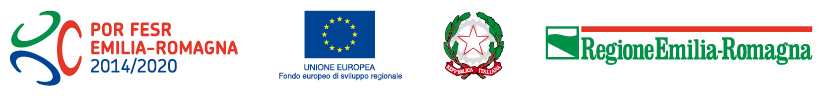 POR-FESR 2014-2020PO FSE 2014-2020BANDO PER L’ATTRAZIONE DI INVESTIMENTI IN SETTORI AVANZATI DI INDUSTRIA 4.0:BIG DATA FOR INDUSTRY,INTERNET OF THINGS,INTELLIGENZA ARTIFICIALE,REALTÀ VIRTUALE E AUMENTATALegge Regionale 14/2014III: Istruttoria e Valutazione dei singoli progetti (Fase 2)DICHIARAZIONE REALIZZAZIONE DELL’INVESTIMENTO PER L’ACCESSO ALL’ACCORDO REGIONALE DI INSEDIAMENTO E SVILUPPO IN SETTORI AVANZATI DI INDUSTRIA 4.0 IN EMILIA-ROMAGNA I dati relativamente all’anagrafica dell’azienda devono corrispondere esattamente a quelli indicati nella domanda della FASE I DEL BANDO in qualità di rappresentante legale dell’impresa (o procuratore speciale) che realizza l’investimentoSEDE LEGALELA CUI DIMENSIONE (tenendo conto di quanto previsto dal  D.M. 18 aprile 2005) È Di:Piccola impresa Media ImpresaGrande impresa INDIRIZZO PEC  DELL’AZIENDADICHIARAconsapevole delle responsabilità penali cui può andare incontro in caso di dichiarazione mendace o di esibizione di atto falso o contenente dati non rispondenti a verità, ai sensi degli artt. 75 e 76 del D.P.R. 28/12/2000 n. 445,di rendere tutte le dichiarazioni ai sensi degli artt. 46 e 47 del D.P.R. 28/12/2000 n. 445-di  aver programmato di realizzare alla data odierna un Programma di investimento complessivo riferito a tutte le spese (anche quelle non finanziabili), conforme a quello presentato in fase I del bando;Oppure  non conforme a quello presentato in fase I del bando; In questo caso specificare in una relazione a firma del rappresentante legale da trasmettere in allegato alla presente in cosa consiste la difformità e le ragioni-entro la data del gg/mese/anno (quella dichiarata in fase I nell’allegato I);-che intende finanziare così come dichiarato nell’apposito modello 10 “dichiarazione copertura finanziaria  del programma di investimento complessivo”;-ad assumere  risorse totali:  conformemente  a quelle indicate  in Fase I del bando e riportate nel prospetto che segue:Nota al prospetto: Il totale della colonna D deve coincidere con il n. di ULA indicate nel modulo di domanda che il soggetto proponente si è impegnato ad assumere entro la fine dell’anno a regime IN TAL SENSO SI I MPEGNAin caso di sottoscrizione con la Regione Emilia-Romagna (di seguito Regione) dell’Accordo Regionale di Insediamento e Sviluppo (di seguito Accordo) a realizzare un programma di investimento (di seguito Programma) per cui si richiedono i contributi  così come articolato nei singoli “progetti di dettaglio” allegati che costituiscono  parte integrante della presente; denominato….(inserire titolo come da allegato 1 della Fase del bando);ascrivibile  al seguente ambito (riportare solo quello riportato nella domanda della Fase I del bando): a  ultimare l’intero Programma entro la data del gg/mese/anno (riportare quella dichiarata in fase I nell’allegato alla domanda di investimento);a investire l’importo articolato per singole categorie di aiuto agevolabili come riportato nella tabella che segue Note (1): Il contributo deve essere calcolato tenendo conto di quanto previsto all’art. 21 del bando “Tipologia di aiuti, livelli di contribuzioni, normativa di riferimento”.L’importo del contributo deve corrispondere alla somma dei contributi richiesti sulle singole linee di intervento riportato nelle corrispondenti schede descrittive.(2) L’ammontare massimo concedibile del contributo è determinato dal nucleo di valutazione in base a quanto previsto dal bando e comunque non potrà superare l’importo richiesto  in domanda di cui alla FASE I del bando stesso.a realizzare il programma d’’investimento in una o più delle sedi di seguito riportate (inserire quelle indicate nell’allegato 1 della domanda-I FASE)ad assumere risorse totali per un numero di ULA nell’anno a regime pari ad almeno…(inserire quelle indicate nella Fase I del bando), di cui laureate pari a ………….e di non laureate pari a ………DICHIARA INOLTRE CHE L’IMPRESA è regolarmente costituita ed iscritta nel registro delle imprese presso la Camera di Commercio, Industria, Artigianato e Agricoltura competente per territorio entro la data di presentazione della proposta;dispone di almeno una sede/unità locale sul territorio della regione Emilia Romagna;oppure (opzione alternativa) è regolarmente costituita e si impegna a disporre di almeno una unità locale sul territorio della regione Emilia Romagna alla data di richiesta della prima erogazione dell’agevolazione;esercita attività di produzione di beni e servizi come indicato dall’art. 2195 del c.c.;è attiva e non è sottoposta a procedure di liquidazione (anche volontaria), fallimento, concordato preventivo, amministrazione controllata o altre procedure concorsuali; non presenta le caratteristiche di impresa in difficoltà ai sensi del punto 10 della Comunicazione della Commissione “Orientamenti Comunitari sugli aiuti di Stato per il salvataggio e la ristrutturazione di imprese in difficoltà (2004/C 244/02);possiede una situazione di regolarità contributiva per quanto riguarda la correttezza nei pagamenti e negli adempimenti previdenziali, assistenziali ed assicurativi; rispetta le norme in materia di prevenzione degli infortuni sui luoghi di lavoro e delle malattie professionali, della sicurezza sui luoghi di lavoro, dei contratti collettivi di lavoro e delle normative relative alla tutela dell’ambiente; dichiara, se del caso, di possedere i titoli abilitativi di competenza;dichiara, se del caso, di disporre delle certificazioni ambientali di competenza;non è stata oggetto nei precedenti 3 anni di procedimenti amministrativi connessi ad atti di revoca per indebita percezione di risorse pubbliche, per carenza dei requisiti essenziali, o per irregolarità della documentazione prodotta per cause imputabili all’azienda e non sanabili;possiede capacità di contrarre ovvero non è stata oggetto di azione interdittiva o altra sanzione che comporti il divieto di contrarre con la pubblica amministrazione;garantisce comportamenti professionalmente corretti, vale a dire che nei confronti del legale rappresentante non deve essere stata pronunciata sentenza passata in giudicato o essere stato emesso decreto penale di condanna divenuto irrevocabile o sentenza di applicazione della pena su richiesta, ai sensi dell’art. 444 c.p.p. per reati gravi in danno dello stato o della Comunità che incidono sulla moralità professionale;è in regola con la normativa antimafia;non ha usufruito in precedenza di altri finanziamenti pubblici finalizzati alla realizzazione, anche parziale, delle stesse spese previste nel programma di investimento;si impegna ad aderire ai principi etici della “Carta dei principi di responsabilità sociale delle imprese” entro la richiesta di erogazione del contributoA TAL FINE SPECIFICA  CHE L’IMPRESAse del caso,  possiede e/o si impegna a possedere i titoli abilitativi di competenza necessari per legge, in linea con la tempistica prevista per la realizzazione del programma di investimento previsto, secondo quanto dichiarato nella sezione relativa alla documentazione tecnica della presente dichiarazione;se del caso, dispone e/o alternativamente si impegna ad ottenere le certificazioni ambientali di competenza necessarie per legge, in linea con la tempistica programmata prevista per la realizzazione del programma di investimento e le attività di ricerca e sviluppo previste. è in possesso del rating di legalità secondo il decreto interministeriale del 20 febbraio 2014 n. 57;- oppure (opzione alternativa)non è in possesso del rating di legalità secondo il decreto interministeriale del 20 febbraio 2014 n. 57 ;relativamente ai diritti e/o agli obblighi, inerenti e rivenienti dall’eventuale sottoscrizione dell’Accordo regionale di insediamento e di sviluppo e comunque tenuto conto della normativa vigente di riferimento, salvo nei casi autorizzati dalla Regione si impegna in particolar modo a: non alienare, cedere o distrarre i beni acquistati o realizzati con l’intervento finanziario della Regione prima della fine dei 5 (cinque) anni successivi alla erogazione finale del contributo (termini prescritti dal bando); comunicare alla Regione Emilia-Romagna la cessazione, l’affitto dell’attività e/o ogni altra operazione straordinaria dell’impresa beneficiaria nei 5 (cinque) anni successivi alla data di  erogazione finale del contributo (termini prescritti dal bando); comunicare alla Regione Emilia Romagna, in caso di alterazione del vincolo di destinazione d’uso, di cessazione o trasferimento dell’unità produttiva od operativa che ha beneficiato dell’intervento regionale, prima dei 5 anni dalla data di erogazione finale del contributo;mantenere i livelli occupazionali così come approvati nell’Accordo, nei 3 anni successivi al completamento dell’investimento;mantenere le condizioni e i requisiti previsti per la fruizione delle agevolazioni, ivi compresi quelli ai sensi dell’art. 3 del bando, e la conformità degli interventi realizzati rispetto al Programma ammesso a contributo nei termini prescritti dal bando e dalla normativa europea fino a 5 anni dalla data di erogazione finale del contributo. La condizione della dimensione di impresa non rientra fra le condizioni dei requisiti da mantenere;garantire la copertura finanziaria del Programma di investimento (oggetto di richiesta di finanziamento)  al netto dell’importo del contributo richiesto. DICHIARA INOLTRE di allegare alla presente domanda, in relazione al caso specifico,  la seguente documentazione riferita solo agli  interventi previsti nel Programma per cui si richiedono i contributi presentato nella I fase del bando:SCHEDE “PROGETTO DI DETTAGLIO” obbligatorie in relazione al caso specifico:Progetto di dettaglio -Aiuti agli investimenti per i centri di ricerca, sviluppo e innovazione;Progetto di dettaglio –Aiuti a favore della ricerca e sviluppo;Progetto di dettaglio - Aiutialla formazione;all’assunzione e all'occupazione di lavoratori svantaggiati e di lavoratori con disabilità; ALLEGATI OBBLIGATORI RELATIVI ALLA DISPONIBILITÀ DELLE FONTI FINANZIARIE (attenzione: CONTRASSEGNARE CON UNA X SOLO QUELLI NECESSARI CHE SI TRASMETTONO)Documentazione atta a dimostrare la disponibilità delle fonti finanziarie diverse dal contributo regionale previste (tra le  fonti)  a copertura del Programma di investimento (totale fabbisogni ), secondo quanto espresso nella dichiarazione “garanzia della copertura finanziaria  del programma di investimento” (MODELLO 1), dove: IN CASO DI OPZIONE A della dichiarazione “garanzia della copertura finanziaria del programma di investimento”  - OPZIONE –PARAMETRO 1/2Mezzi propri dell’impresa e/o dei soci A.1.1.)(se del caso) Delibera del consiglio di amministrazione (o di altro organo/soggetto con poteri equivalenti e/o altro soggetto con poteri di decisione sul tema specifico), alla data della presente dichiarazione, relativa all’aumento di capitale sociale, rispetto a quello risultante dall’ultimo bilancio approvato,  e/o trasferimento a Capitale netto, dal conto “conferimenti soci in conto futuro aumento di capitale sociale” che risulti dall’ultimo bilancio approvato;E/OA.1.2) (se del caso) delibera del consiglio di amministrazione (o di altro organo/soggetto con poteri equivalenti e/o altro soggetto con poteri di decisione sul tema specifico), alla data della presente dichiarazione, relativa all’utilizzo della quota di capitale sociale riportata nell'ultimo bilancio approvato (alla data della presente domanda) e non ancora versata, pari all'importo dei crediti verso soci per versamenti ancora dovuti di cui alla voce A) dello Stato Patrimoniale;IN CASO DI OPZIONE B della dichiarazione “garanzia della copertura finanziaria del programma di investimento”  Mezzi propri dell’impresa e/o dei soci A.2.1.)(se del caso) Delibera del consiglio di amministrazione (o di altro organo/soggetto con poteri equivalenti e/o altro soggetto con poteri di decisione sul tema specifico), alla data della presente dichiarazione, relativa all’aumento di capitale sociale, rispetto a quello risultante dall’ultimo bilancio approvato,  e/o trasferimento a CN, dal conto “conferimenti soci in conto futuro aumento di capitale sociale” che risulti dall’ultimo bilancio approvato;E/OA.2.2) (se del caso) delibera del consiglio di amministrazione (o di altro organo/soggetto con poteri equivalenti e/o altro soggetto con poteri di decisione sul tema specifico), alla data della presente dichiarazione, relativa all’utilizzo della quota di capitale sociale riportata nell'ultimo bilancio approvato (alla data della presente domanda) e non ancora versata, pari all'importo dei crediti verso soci per versamenti ancora dovuti di cui alla voce A) dello Stato Patrimoniale;A.3) (se del caso) lettere bancarie (o della holding del gruppo) di impegno irrevocabile, alla data della presente dichiarazione, alla concessione dei finanziamenti (trasferimento dei fondi) previsti per la realizzazione del Programma di investimento in favore del soggetto proponente, in caso di sottoscrizione dell’Accordo (secondo i modelli 2 e 3);A.4) (se del caso) dichiarazione dei soci, alla data della presente dichiarazione, circa l’impegno ad apportare, secondo una delle forme previste (conversione di crediti in bilancio o apporti di capitali freschi) le risorse finanziarie a titolo di mezzi propri precisando entità e modalità dell’apporto (secondo il modello 4);A.5) in caso di scelta  della modalità di co-finanziamento tramite apporto da parte dei soci di capitali freschi,  attestazioni bancarie, alla data della presente dichiarazione, circa la disponibilità dei  fondi in capo ai soci e/o lettere bancarie di disponibilità alla concessione dei finanziamenti in favore dei soci per l’importo corrispondente all’apporto di mezzi propri previsto dal piano finanziario (secondo il modello 5);A.6) (se del caso) lettera di disponibilità dell’istituto concessore in merito alla garanzia richiesta, alla data della presente dichiarazione. In caso di presenza di ipoteca su beni di terzi, occorrerà fornire la  documentazione inerente i beni e i relativi intestatari, nonché l’eventuale disponibilità di terzi datori di ipoteca a concedere i beni in garanzia, alla data della presente dichiarazione;IN CASO DI OPZIONE A e B della dichiarazione “garanzia della copertura finanziaria del programma di investimentoA.7) Ultimo bilancio approvato dell’impresa proponente alla data della presente dichiarazione,  corredato di Relazione sulla gestione, Relazione del Collegio Sindacale ed eventuale Relazione della società di revisione. In caso di appartenenza a un gruppo, fornire anche il bilancio consolidato approvato alla data di presentazione della presente dichiarazione.I bilanci sono da trasmettere solo se diversi rispetto a quelli trasmessi durante la Fase I del bando. Nb Tutte le delibere del consiglio di amministrazione (o di altro organo/soggetto con poteri equivalenti e/o altro soggetto con poteri di decisione sul tema specifico), devono riportare le seguenti informazioni minime: il riferimento al “ Bando per l’attrazione di investimenti in settori avanzati di industria 4.0: bigdata for industry, internet of things, intelligenza artificiale, realtà virtuale e aumentata- Legge Regionale 14/2014”;il titolo,  la durata (n. mesi), l’oggetto ( realizzazione di …..); la sede o le sedi di realizzazione; l’importo complessivo del Programma di investimento a cui il finanziamento si riferisce;se del caso, la forma del finanziamento tra quelle previste;l’importo del finanziamento.NB: LA DOCUMENTAZIONE DI SEGUITO ELENCATA  DEVE - ESSERE ORGANIZZATA E TRASMESSA SECONDO LE CATEGORIE DI AIUTO DEL BANDO (CFR. COMMA 2 ART. 4 ) E DEVE, INOLTRE,  TENERE CONTO ANCHE DI QUANTO DICHIARATO E PREVISTO IN FASE I DEL BANDO;EVIDENZIARE ESCLUSIVAMENTE LE COMPONENTI INTERESSATE, LE OPERE E LE SPESE DEL PROGRAMMA DI INVESTIMENTO PER CUI SI RICHIEDE  IL  FINANZIAMENTO A VALERE SUL BANDODOCUMENTI AMMINISTRATIVI  OBBLIGATORI IN RELAZIONE AL CASO SPECIFICO(attenzione: CONTRASSEGNARE CON UNA X SOLO QUELLI CHE SI TRASMETTONO, fermo  restando che sono obbligatori i documenti contrassegnati con le lettere: B1, B2, B3,B4 )B.1.Atto dell’organo societario di competenza comprovante la volontà di realizzare l’investimento (che deve riportare le stesse informazioni minime richieste per le delibere del consiglio di amministrazione);B.2) Documentazione antimafia, ove prevista dalla normativa vigente,  da predisporre secondo quanto previsto dal documento disponibile denominato: “Richiesta antimafia” e le relative appendici richiamate in esso;B.3) Prospetto riepilogativo dell’indebitamento attuale a data recente  verso istituti di credito, affidamenti e utilizzi in corso e relativi piani di ammortamento, sottoscritto dal collegio sindacale e/o da revisore dei conti;B.4)(se del caso) Procura speciale del legale rappresentante, se la domanda e i relativi allegati non sono firmati dal legale rappresentante dell’impresa o dal soggetto delegato nella prima fase del bando, corredata da copia della carta di identità del delegante e del delegato (secondo il modello 6);B.5) Altra documentazione (es. certificazione ambientale) da specificare in base al Programma; DOCUMENTI TECNICI - OBBLIGATORI  IN RELAZIONE AL CASO SPECIFICO(attenzione: CONTRASSEGNARE CON UNA X SOLO QUELLI  CHE SI TRASMETTONO)C.1) Attestazione della piena disponibilità, attraverso la fornitura di documenti relativi alle consuete forme di Legge (titolo di proprietà, locazione, ecc.), dell’unità e/o del suolo industriale nel cui ambito è programmata la realizzazione dell’iniziativa. Si evidenzia che la disponibilità non può essere attestata da contratti di comodato e che, in caso di documenti diversi da titoli di proprietà, è necessario che la durata delle pattuizioni formalizzate sia conforme alle normative vigenti, oltre che compatibile con la tempistica di attuazione dell’intervento. C.2) Nel caso non si disponga ancora della piena disponibilità dell’unità e/ o del suolo, indicare in una dichiarazione sottoscritta dal rappresentante legale dell’impresa, le modalità e la tempistica di acquisizione, allegando la relativa documentazione (contratti preliminari di acquisto, preaccordi, ecc.);C.3) Accertamento della conformità alle vigenti normative dell’unità (suolo industriale e/o immobile) interessata dal Programma di investimentoSuolo industriale: C.3.1) (se del caso) Certificato di Destinazione Urbanistica oppure una relazione tecnica  (redatta e timbrata da un tecnico abilitato all’esercizio della professione) relativi al suolo di sedime del nuovo volume da edificare, da cui evincere:la conformità urbanistica del medesimo suolo di sedime, in relazione all’attività da esercitarvi; la dettagliata indicazione delle coordinate catastali identificative del suolo in questione; Nel caso non si disponga ancora della conformità dell’unità, l’impresa dovrà produrre una relazione tecnica  (redatta e timbrata da un tecnico abilitato all’esercizio della professione) che illustri: l’iter autorizzativo per acquisire la conformità di destinazione  del suolo in relazione all’attività produttiva da esercitarvi;l’indicazione delle coordinate catastali identificative del suolo in questione;Immobili interessati dall’iniziativa:C.3.2) Certificato di Destinazione Urbanistica oppure una  relazione tecnica  (redatta e timbrata da un tecnico abilitato all’esercizio della professione) da cui evincere: -la conformità urbanistica, edilizia e di destinazione d’uso dell’immobile interessato dal programma di investimenti, in relazione all’attività aziendale da insediarvi, con indicazione delle coordinate catastali identificative; C.3.3) Una relazione tecnica (redatta e timbrata da un tecnico abilitato all’esercizio della professione) da cui evincere:l’articolazione dell’iter autorizzativo da intraprendere o intrapreso  per l’attuazione del Programma, con indicazione degli eventuali pareri e/o nulla osta da parte di amministrazioni o enti, ovvero dei titoli autorizzativi necessari;l’esplicita dichiarazione del tecnico circa l’inesistenza di motivi ostativi al rilascio dei medesimi necessari titoli autorizzativi;le informazioni circa l’eventuale avvenuto avvio del citato iter autorizzativo, con indicazione dei titoli già conseguiti.Nota: le relazioni tecniche richieste di cui ai precedenti punti C.3.1-C.3.2  e C.3.3, ove possibile , possono essere anche oggetto di una relazione unica .C.4) Documentazione progettuale inerente le unità in cui avrà luogo l’investimentoOve sono previsti interventi edilizi relativi alle unità oggetto dell’investimento  C.4.1)produrre e trasmettere una relazione tecnica illustrativa degli interventi da eseguire (redatta e timbrata da un tecnico abilitato all’esercizio della professione), corredata di: C.4.2) Planimetria generale in scala adeguata dalla quale risultino i valori delle superfici, corredata di legenda identificativa e di  sintetica tabella riepilogativa delle singole superfici con le rispettive destinazioni d’uso;C.4.3) Piante, sezioni e prospetti dell’unità interessata corredate di legenda identificativa e di sintetica tabella riepilogativa delle singole superfici con le rispettive destinazioni d’uso;C.4.4) Grafico illustrativo del layout aziendale  da cui evincere il posizionamento delle eventuali  attrezzature e dei macchinari da installare (con specifica legenda identificativa), nella configurazione che seguirà la conclusione del programma di investimenti.Tutti i documenti devono essere redatti e timbrati da un tecnico abilitato all’esercizio della professione.C 5) Documentazione progettuale inerente le spese del programmaA seconda del programma di investimento: Opere murarie e assimilabiliC.5.1) dettagliato computo metrico estimativo delle opere edili (redatto e timbrato da un tecnico abilitato all’esercizio della professione) riguardanti il fabbricato da adibire a centro di ricerca;  NBNel computo metrico va obbligatoriamente indicato se le voci di spesa:- fanno riferimento all’elenco  regionale  dei prezzi delle opere pubbliche della Regione Emilia-Romagna e/o ad altri utilizzati; e/o- fanno riferimento all’elenco  regionale  dei prezzi delle opere pubbliche della …(indicare il nome di un’altra Regione e/o Camera di commercio e/o altro ente/soggetto riconosciuto); e/o- fanno  riferimento alla quantificazione da parte di un tecnico specializzato abilitato all’esercizio della professione.Macchinari, impianti, attrezzature, strumentazioni  C.5.2) Preventivi ed offerte economiche (ove previsto anche per la locazione finanziaria) relative agli  impianti, alle strumentazioni etc.,   funzionali al programma di investimento, di cui è programmata l’acquisizione distinti per le tipologie di intervento (es. ricerca e sviluppo; infrastruttura di ricerca);NOTA BENE All’inizio del titolo dei preventivi del file devono riportare obbligatoriamente la seguente siglaCR se riferiti al progetto del Centro di ricerca;  RES se riferiti al/i progetto/i di Ricerca e Sviluppo, e numerati con 1,2,3,n, per identificare il progetto (ex. : RES1; RES2;RES3; etc.).Per l‘intervento di ricerca e sviluppo, si ricorda che  le spese per l’acquisto o locazione finanziaria di strumenti e impianti (incluso software specialistico), di nuova fabbricazione e necessari alla realizzazione del progetto e non riferibili al normale funzionamento del ciclo produttivo, sono ammissibili limitatamente alla quota di ammortamento o della locazione, per la durata del progetto e in proporzione all’uso effettivo delle attrezzature nell’ambito del progetto. Tutti i preventivi devono essere elencati nel modello n. 9 per  il progetto dell’infrastruttura di ricerca e in quello n. 7 per i progetti di ricerca e sviluppoServizi di consulenza e servizi equivalenti di carattere scientificoC.5.3)Dettagliata offerta economica relativamente agli incarichi da conferire, con evidenziazione dell’oggetto, per la determinazione degli onorari: ove previsto, secondo i parametri e le tariffe indicate dalla  Regione nei progetti di dettaglio (parte integrante del bando), con evidenziazione del numero giornate/uomo impiegate per tipologia di figura (junior, senior, expert); (se del caso) per le attività di progettazione e per gli studi ove previste dal bando.Programmi informatici, licenze, brevetti, ecc. C.5.4)Preventivi relative a software, licenze, brevetti,  prototipi, dimostratori, e/o impianti pilota, funzionali al Programma, di cui è programmata l’acquisizione distinti per le tipologie di intervento (es. ricerca e sviluppo infrastruttura di ricerca). I documenti dovranno essere predisposti in maniera tale da consentire la comprensione delle caratteristiche prestazionali e di funzionamento delle forniture medesime.C.5.5) Dettagliata relazione illustrativa, in caso di trasferimento di know-how o conoscenze tecniche non brevettate, da cui evincere la descrizione delle attività da espletare, le competenze specifiche dei consulenti individuati, le modalità di trasferimento del know-how e delle conoscenze tecniche citate, la proprietà o titolarità - in capo al medesimo fornitore - di eventuali brevetti nel settore di riferimento.In riferimento ai preventivi di cui alle voci precedenti C6, C7, C8, C9, nel caso in cui l’impresa beneficiaria non avesse la possibilità di individuare il fornitore del servizio entro i termini di presentazione previsti per la FASE II del bando, in alternativa può presentare una nota dettagliata a firma del rappresentante legale dell’impresa indicato, con cui dettaglia il servizio e/o prodotto e lo quantifica (sulla base dei dati storici rispetto a servizi analoghi acquisiti).ALTRA DOCUMENTAZIONE D.1)Modello 7 - Foglio 1: tabella costi per progetto e Foglio 2: articolazione costi per OR;D.2)Modello 8 - GANNT per tipologia dei costi per ogni progetto di R&S;D.3)Modello 9  - Prospetto corrispondenza tra voci di spesa e preventivi dell'infrastruttura di R&S e innovazione;D.4)Modello10 -“dichiarazione copertura finanziaria  del programma di investimento complessivo”;D.5) Modello 11 -  “cronogramma spesa per progetto”; D. 6) Relazione di difformità dell’investimento totale tra la I e la II Fase del bando a firma del legale rappresentante;D.7) Altro (es. i titoli abilitativi) da specificare in base al caso specifico; Attenzione:Tutti gli elaborati (computi metrici, preventivi, documentazione grafica, ecc.) devono essere datati, firmati e timbrati a seconda dei casi dal tecnico abilitato all’esercizio della professione o dal fornitore.DICHIARA INOLTREnel caso di esito positivo dell’iter valutativo della seconda fase, così come definita al comma 2 dell’art.5 e all’art. 10 del bando, di essere disposto a stipulare l’accordo per l’insediamento e sviluppo con la Regione Emilia-Romagna secondo i contenuti minimi previsti all’art 11 del bando, i tempi e le condizioni concordate con la Regione stessaAUTORIZZAche la Regione Emilia-Romagna a procedere al trattamento, anche automatizzato, dei dati acquisiti, ivi inclusa la loro comunicazione e diffusione, limitatamente ai fini del bando, preso atto di quanto disposto dal Dlgs. N 193 del 30 giugno 2003.Luogo e data			 firma digitale del rappresentante legale 	           (o procuratore speciale)__________________________	        ______________________________________Si ricorda che l’originale della dichiarazione  sottoscritta dal legale rappresentante con bollo apposto deve essere conservata per 5 anni dopo la presentazione della domandaIl/la sottoscritto/aIl/la sottoscritto/aNato/a ailCod. fiscaleRagione socialeForma giuridicaCodice fiscalePartita IVAViaCAPComuneProv.ATECO2007 attività primariaATECO2007 attività primariaATECO2007 attività primariaATECO2007 attività secondariaATECO2007 attività secondariaATECO2007 attività secondariaIndicare l’indirizzo PEC dell’azienda a cui verranno inviate le comunicazioni ufficiali da parte della RegionePERSONA DELEGATA AI RAPPORTI CON LA REGIONESig./Dott. ___________________________________________________________                                                                                              Indirizzo (Via/Piazza, CAP, Città, Provincia)         ___________________________ Tel.___________________________                  Cell. ___________________________Fax___________________________E-mail___________________________PEC___________________________ABCDd1d2Categorie di aiuto(centro di ricerca e R&S)Comune della sededell’interventoIndicare la tipologia degli addetti  coinvolti(esistenti e nuovi) e per ciascuna tipologia il  numero totale Indicare per ciascuna tipologia degli addetti coinvolti (colonna C) il numero dei nuovi addetti a tempo indeterminato (in ULA)Tot.Lavoratori svantaggiati- dei nuovi addetti- da assumere (in ULA)Tot.Lavoratori disabili- dei nuovi addetti- da assumere(in ULA)Centro di ricerca  specificaren. _____ personale laureato NUOVI ADDETTI n. ULA _____ personale laureato n. ULA Svantaggiati laureati ____n. ULA Molto svantaggiati laureati____n. ULA DISABILIlaureati ____Centro di ricerca  specificaren. _____ personale non laureatoNUOVI ADDETTI n. ULA _____ personale non laureaton. ULA Svantaggiati NON laureati ____n. ULA Molto svantaggiati NON laureati____n. ULA DISABILI  NON laureati ____R&Sspecificaren. _____ personale laureato NUOVI ADDETTI n. ULA _____ personale laureato n. ULA Svantaggiati laureati ____n. ULA Molto svantaggiati laureati____n. ULA DISABILIlaureati ____R&Sspecificaren. _____ personale non laureatoNUOVI ADDETTI n. ULA _____ personale non laureaton. ULA Svantaggiati NON laureati ____n. ULA Molto svantaggiati NON laureati____n. ULA DISABILI NON laureati ____………………………………………..TOTALE LAUREATI XXXXXXXXTOTALE NON LAUREATIXXXXXXXXTOTALE XXXXXXXXBig Data for industry;Internet of things;Intelligenza artificiale;Realtà virtuale e aumentata.CATEGORIE DI AIUTOIndicare Ubicazione del progetto (Comune)Indicare importo degli investimenti previsti per cui si richiedono i contributi€.Indicare Importo del contributo (1 e 2)€.Centro di ricerca, sviluppo e innovazione Ricerca e  sviluppo Formazione e aiuti all’assunzione e all'occupazione di lavoratori svantaggiati e di lavoratori con disabilità Totale Totale ViaCAPComuneProv.Zona  assistita Zona  assistita Zona  assistita Nel caso indicare comune e zona censuaria (secondo quanto riportato all’art.22 del bando)Nel caso indicare comune e zona censuaria (secondo quanto riportato all’art.22 del bando)Nel caso indicare comune e zona censuaria (secondo quanto riportato all’art.22 del bando)ATECO 2007 attività primariaATECO 2007 attività primariaATECO 2007 attività primariaATECO 2007 attività secondariaATECO 2007 attività secondariaATECO 2007 attività secondariaNOTENOTENOTE